Тел.(8-4348) 3-67-36, факс:(8-4348) 3-67-36.Еkat.Nsm@tatar.ru___ПОСТАНОВЛЕНИЕ                                                                                                     КАРАРот «22» декабря 2022 года                                                                                        №17Об установлении на территории Екатерининского сельского поселения Новошешминского муниципального района Республики Татарстан особого противопожарного режимаВ целях обеспечения пожарной безопасности новогодних праздничных мероприятий, жизни и здоровья граждан, имущества физических и юридических лиц государственного или муниципального имущества,  в соответствии со статьей 30 Федерального закона от 21 декабря 1994 года № 69-ФЗ «О пожарной безопасности» и статьей  25 Закона Республики Татарстан от 18 мая 1993 года № 1866-XII «О пожарной  безопасности»   постановляю:1. Установить с 20 декабря 2022 года по 09  января 2023 года на территории Екатерининского сельского поселения Новошешминского муниципального района Республики Татарстан особый противопожарный режим.2. В период действия особого противопожарного режима установить запрет на использование пиротехнических изделий 1 - 3 класса опасности (за исключением бенгальских огней, хлопушек) на территориях, расположенных в пределах:500 метров от границ объектов промышленности, транспортной инфраструктуры (за исключением автомобильных дорог), топливно-энергетического комплекса (в том числе линейных),50 метров от границ объектов жилищно-коммунального хозяйства, сельского хозяйства, объектов с массовым пребыванием людей, автомобильных дорог.3. Утвердить прилагаемый перечень объектов, вблизи которых запрещено использование пиротехнических изделий в период действия особого противопожарного режима.увеличить количество дежурного персонала в период проведения новогодних праздничных мероприятий;не допускать хранения и применения пиротехнических изделий с огневыми эффектами в закрытых помещениях подведомственных учреждений.4. Предложить работникам бюджетных организаций:обеспечить неукоснительное исполнение требований пожарной безопасности при распространении и использовании пиротехнических изделий,  утвержденных постановлением Правительства Российской Федерации от 22 декабря 2009 года № 1052 «Об утверждении требований пожарной безопасности при распространении и использовании пиротехнических изделий»;организовать проведение разъяснительной работы среди населения, юридических лиц, в том числе осуществляющих розничную торговлю пиротехническими изделиями, в части соблюдения положений настоящего постановления, а также требований пожарной безопасности при распространении и использовании пиротехнических изделий; до 20 декабря 2022 года  рассмотреть на заседаниях  комиссий по  предупреждению и ликвидации чрезвычайных ситуаций и обеспечению пожарной безопасности вопросы состояния пожарной безопасности мест проведения новогодних праздничных мероприятий;осуществить комплекс мероприятий по организации круглосуточного дежурства членов добровольной и муниципальной пожарной охраны с пожарной и приспособленной к пожаротушению техникой;обсудить вопросы подготовки оперативных служб и организаций к  новогодним праздничным мероприятиям и к периоду низких температур;осуществить комплекс мероприятий по созданию условий для забора воды из источников наружного противопожарного водоснабжения, в том числе организовать ремонт неисправных водоисточников, оборудование водонапорных башен устройствами для забора воды в зимнее время года, естественных водоемов незамерзающими прорубями, очистку подъездов к водоисточникам от снега;проинформировать население о недопустимости парковки личного автотранспорта непосредственно у источников противопожарного водоснабжения, при необходимости организовать эвакуацию автотранспорта, затрудняющего подъезд к водоисточникам пожарным автомобилям;по согласованию с территориальными органами надзорной  деятельности8. Предложить:юридическим лицам, индивидуальным предпринимателям, занимающимся производством, хранением и реализацией пиротехнических изделий, обеспечить выполнение постановления Правительства  Российской  Федерации  от 22 декабря 2009 года № 1052 «Об утверждении требований пожарной безопасности при распространении и использовании пиротехнических  изделий» и Решения Комиссии Таможенного союза от 16  августа 2011 года № 770 «О принятии технического регламента Таможенного союза «О безопасности пиротехнических изделий»10. Контроль за исполнением настоящего постановления оставляю за собой.Глава Екатерининскогосельского поселения:                                                                                      А.А.ХорьковИСПОЛНИТЕЛЬНЫЙ КОМИТЕТ ЕКАТЕРИНИНСКОГО СЕЛЬСКОГО ПОСЕЛЕНИЯНОВОШЕШМИНСКОГОМУНИЦИПАЛЬНОГО РАЙОНАРЕСПУБЛИКИ ТАТАРСТАН423196, РТ Новошешминский район с. Сл.Екатерининская, ул. Приовражная д. 9.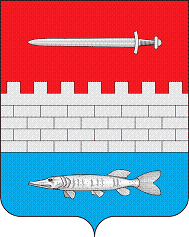 ТАТАРСТАН РЕСПУБЛИКАСЫЯҢА ЧИШМӘМУНИЦИПАЛЬ РАЙОНЫ ЕКАТЕРИНА АВЫЛ  ҖИРЛЕГЕБАШКАРМА КОМИТЕТЫ423196, РТ Яңа Чишмә районы ,Екатерина   Бестәсе  авылы,  Приовражная урамы, 9